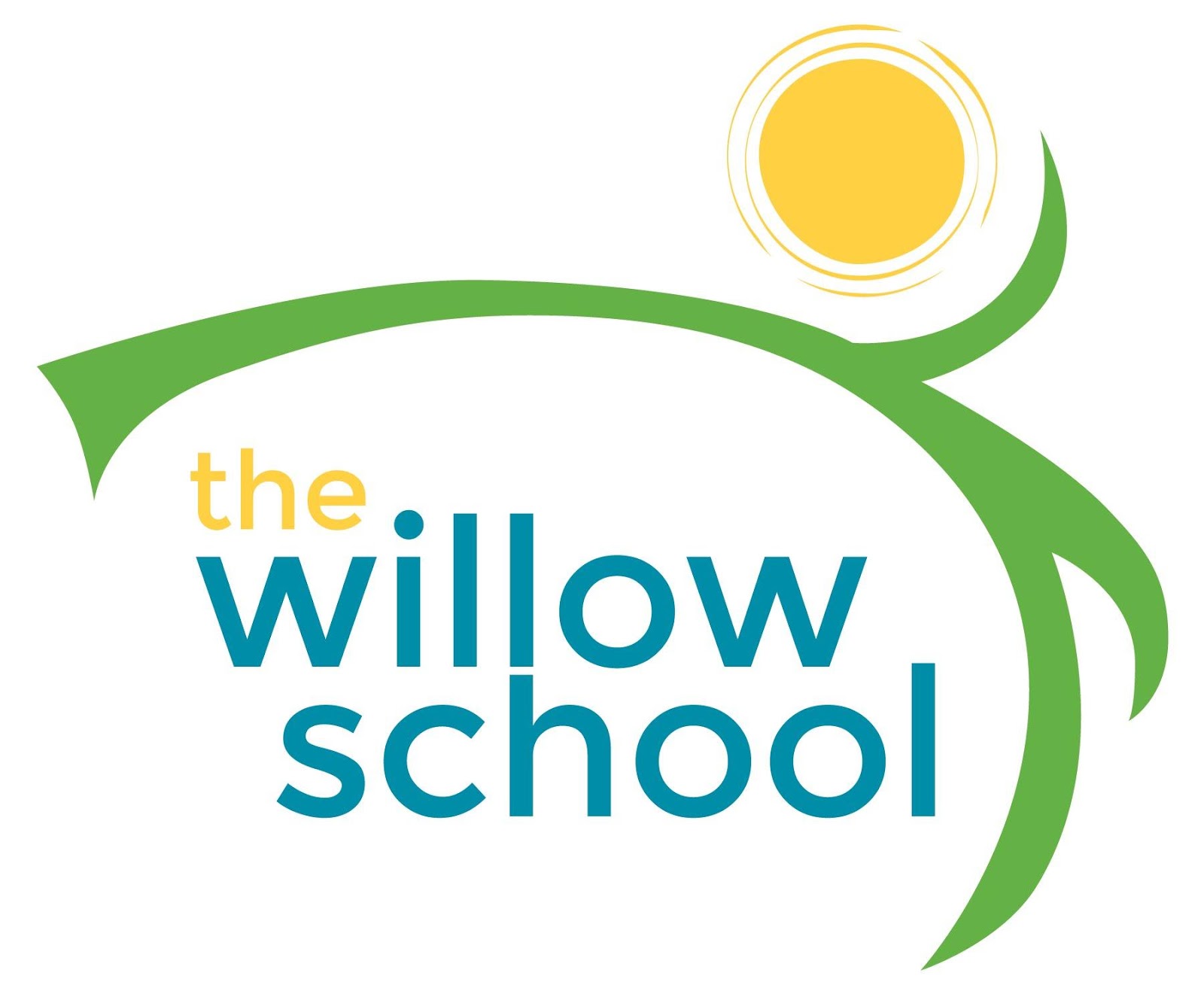 Menu – August 1-August 5, 2016MondayAugust 1TuesdayAugust 2WednesdayAugust 3ThursdayAugust 4Friday August 5Morning SnackWhole Grain CerealApple BitsMilkCheesy GritsClementine’sMilkFrench ToastBananasMilkSun Butter & Strawberry Jam Roll-UpsMilkPeaches & Cream OatmealMilkLunchVegetable Bean SoupWhole Wheat RollsPlumsMilkCurried ChickpeasJasmine RiceSteamed String BeansDatesMilkSpinach Alfredo PastaGarden SaladBlackberriesMilkGrilled Cheese SandwichesTomato & Cucumber SaladMilkBlack & Cheese Bean Burritos Corn SaladAvocadosMilkAfternoon SnackPretzelsCheese SlicesDried FruitWaterTortilla Chips & SalsaKiwiWaterWatermelonString CheeseWheat CrackersWaterRice CakesCream CheesePearsWaterOatmeal Raisin BarsWater